CUENTA PÚBLICA 2022NOTAS A LOS ESTADOS FINANCIEROSa) NOTAS DE DESGLOSEI) 	Notas al Estado de Situación FinancieraActivo           Efectivo y Equivalentes……………………………........................…………….……………………………...……   $ 354´306,625Efectivo……………………………………................…………………………….………………………………….…………………...…. $ 15,000El saldo en la cuenta de Efectivo se integra por:Fondos Fijos Revolventes.……………...………………………........………..………………………..…......................... $ 15,000Los Fondos Fijos revolventes fueron creados con autorización de la Dirección de Finanzas del Supremo Tribunal de Justicia del Estado de Tamaulipas, a efecto de cubrir gastos menores de operación en ciertas áreas, principalmente administrativas; la mayoría de estos fondos son cancelados al cierre de cada Ejercicio, con excepción del asignado a la Oficialía de Partes, el cual no se cancela debido a que permanece en operación durante los periodos vacacionales.Bancos………..………………………….................…………………………………………………………………….……......   $ 354’291,625El saldo de la cuenta Bancos se integra de la siguiente manera:Las cuentas bancarias, 554, 976, 007 515, 531 del Banco Mercantil del Norte S.A. están destinadas a la administración del gasto corriente.Las cuentas bancarias 009, 388, 443, 487, 497, 553, 852, 898, 928, 955, 946, 973 y 937 del Banco Mercantil del Norte S.A. son cuentas productivas específicas y aperturadas exclusivamente para cada uno de los capítulos y proyectos autorizados con el fin de recepción de recursos transferidos durante el ejercicio fiscal 2022. No se realiza ningún tipo de pago directamente desde ellas.La cuenta 056 del Banco Mercantil del Norte S.A. fue aperturada para recibir otros ingresos derivados del pago para obtener las bases de la licitación pública del proyecto de construcción del nuevo edificio de juzgados en la Ciudad de Reynosa durante el ejercicio 2021. De igual forma las cuentas 870 y 136 del Banco Santander (México) S.A. son productivas y se destinaban al pago de servicios personales en ejercicios anteriores.La cuenta 761 del Banco Mercantil del Norte S.A. se apertura para el pago de nómina del personal eventual a partir del cuarto trimestre de 2022.La cuenta 058 del Banco BBVA Bancomer S.A. Corresponde a la cuenta concentradora del Fondo Auxiliar para la Administración de Justicia. Su saldo integra el saldo de Fondos Propios y Fondos Ajenos al 31 de diciembre del 2022.Derechos de recibir Efectivo y Equivalentes y Bienes o Servicios a Recibir  ………...………………………………….  $26’138Cuentas por cobrar a corto plazo …………………………….……….................…....…….…………………..……….……….. $ 0El saldo que refleja esta cuenta corresponde a transferencias pendientes de ministración al cierre del trimestre.Deudores diversos…………….………………….…………...............…………...................................................... $ 26’001El saldo que refleja esta cuenta corresponde a gastos sujetos a comprobación.Otros derechos a recibir efectivo y equivalentes  ……………………...………………....….……………….….……..... $ 137El saldo de la cuenta refleja el subsidio para el empleo pendiente de acreditar. Bienes Disponibles para su Transformación o Consumo (inventarios)…………………………………………..…….…………. $ 0No aplica en virtud de no realizar proceso alguno de transformación y/o elaboración de bienes. Inversiones Financieras.………………………………………………………..…………………………...………………………….….…......... $ 0No existen a la fecha de cierre del ejercicio.Otros Activos Circulantes…………………………………………………………..……….…...…............................................ $ 2,500Bienes en Garantía……………………………………....................................…………….…………………...………..….. $ 2,500El saldo que refleja esta cuenta corresponde a bienes en garantía.Bienes Inmuebles, Infraestructura y Construcciones en proceso…………...…………………………...…....… $ 427´159,830 Terrenos……………………..........................................………………………....………………………....…………. $ 12’890,200El saldo de la cuenta se integra por los siguientes predios:Edificios no Habitacionales……………………….......................................................................……….. $55’755,990Los Edificios que conforman el saldo de esta cuenta se describe a continuación: Construcciones en Proceso…..…………….............................................................................. $ 358´513,640Los Edificios que conforman el saldo de esta cuenta se describe a continuación: Bienes Muebles………………………........................................…………………………………………….…….………. $ 238’303,598Activos Intangibles…………………………..……………..................................………………………………...…………….. $ 6’143,803Depreciaciones, Deterioro y Amortización acumulada de Bienes….………………………………………....…... $ 144’192,720         a) Depreciación Acumulada de Bienes Inmuebles ……………………………………………………………...…..….. $ 14’865,941         b) Depreciación Acumulada de Bienes Muebles ……………….…………………………………….………………... $ 123’970,842         c) Amortización Acumulada de Activos Intangibles   ……….…………………………………………….………………. $ 5’355,937El cálculo y determinación del monto de las depreciaciones, se basa en los lineamientos establecidos para la Contabilidad Gubernamental, relativos a los parámetros de estimación de vida útil y porcentajes de depreciación aplicables. El cálculo de las depreciaciones se realiza por práctica contable a fin del ejercicio fiscal.La tasa de depreciación aplicable a las cuentas de Mobiliario y Equipo de Administración es del 10%, excepto la cuenta de Equipo de Cómputo, cuya tasa aplicable es de 33.30%El Equipo de Defensa y Seguridad fue estimado a 3 años de vida útil conforme a los Equipos de Tecnologías de la Información a un 33.30% de depreciación anual, de acuerdo a las características de los bienes de referencia de la guía de parámetros de estimación de vida útil publicado en el 2011 por el Consejo Nacional de Armonización Contable.El Ente cuenta dentro de su estructura orgánica con un Departamento de Bienes Patrimoniales que tiene a su cargo las funciones de Control de los bienes de activo fijo. Este departamento realiza un trabajo permanente de depuración de inventarios que permite realizar los ajustes correspondientes para corregir la valuación y estado físico de los bienes propiedad del Poder Judicial.En términos generales el estado físico que guardan los bienes propiedad del Poder Judicial es Buen Estado.Estimaciones y Deterioros  .……………………………………..………………………………..…..........................................…... $ 0No existe registro de estimaciones por cuentas incobrables, inventarios etc.Otros Activos  …………….……………………………………..………………………………………………………………….…..…………….... $ 0No existen otros activos fijos o no circulantes.     PasivoCuentas por pagar a corto plazo  ………………..…………….......…...................................................…….… $ 50,881,584Proveedores por pagar  …………...…………........……………………………………………..……….....……..……………………. $ 0El saldo de esta cuenta se integra por el pasivo por deudas a corto plazo con proveedores y deudas por adquisición de bienes.Retenciones y Contribuciones por pagar …………….......………….……….…………………………………..... $ 50’881,584La cuenta Retenciones y Contribuciones por pagar se integran de las retenciones a favor de terceros.Fondos y Bienes de terceros en garantía y/o administración  …........….....................................…… $ 150’437,907Fondos Propios del Fondo Auxiliar para la Administración de Justicia recolectados a favor de la Secretaría de Finanzas del Gobierno del Estado…………..….………………………………………………………………………………… $ 8’452,024  El saldo de esta cuenta se integra por el pasivo a favor de la Secretaria de Finanzas del Gobierno del Estado, por los recursos recolectados en el 4º trimestre de 2022 correspondientes a Fondos Propios del Fondo Auxiliar para la Administración de Justicia. Fondos Ajenos del Fondo Auxiliar para la Administración de Justicia…..……..…………………….….…. $ 141’985,883El saldo de esta cuenta se compone de los Fondos en garantía y/o administración correspondiente a los Fondos Ajenos del Fondo Auxiliar para la Administración de Justicia, acumulados por los ejercicios 2007 a 2022. El Fondo Auxiliar para la Administración de Justicia se encuentra normado en el Capítulo IV de la Ley Orgánica del Poder Judicial del Estado, su saldo al 31 de diciembre del 2022, refleja la recaudación y operación correspondiente al 4° trimestre de 2022.Otros Pasivos a corto plazo  …….……………………………...............................…...................................…… $ 9’310,455Otros Pasivos  …………………………….………….……..……........…………………………………........................…. $ 9’310,455El saldo de esta cuenta se integra por el pasivo por deudas a corto plazo contraídas por el Fondo Auxiliar para la Administración de Justicia, incluyendo en éstos el recurso correspondiente a Fondos pendientes de clasificar al 4° trimestre de 2022.II)	Notas al Estado de ActividadesIngresos de GestiónLos ingresos del Supremo Tribunal de Justicia del Estado de Tamaulipas en el ejercicio 2022, se integran de la siguiente manera:En el Presupuesto de Egresos del Estado para el ejercicio fiscal 2022, expedido mediante el Decreto Gubernamental publicado en el Periódico Oficial el día martes 25 de enero de 2022 de la Sexagésima Quinta Legislatura del Congreso Constitucional del Estado Libre y Soberano de Tamaulipas, se asigna al Supremo Tribunal de Justicia del Estado de Tamaulipas la cantidad de $940’919,950 incrementándose, durante el ejercicio, en $12´712,138 por ampliaciones netas autorizadas por la Secretaria de Finanzas del Estado.Se percibieron además, ingresos durante el ejercicio 2022 producto de la correcta administración de los recursos ministrados ingresando por concepto de intereses generados por las cuentas bancarias $16’185,554.Gastos y Otras PérdidasLos gastos realizados por el Supremo Tribunal de Justicia del Estado durante el ejercicio 2022, se presentan a continuación:Exceptuando las cuentas de Remuneraciones al personal de carácter permanente y la de Otras prestaciones sociales y económicas, ambas pertenecientes al capítulo 1000 Servicios Personales, ninguna otra cuenta representó en lo individual el 10% o más del total de los gastos realizados por el Supremo Tribunal de Justicia del Estado durante el presente periodo.III)	Notas al Estado de Variación en la Hacienda PúblicaComo resultado de ajustes realizados por reintegros por cancelación de gastos se generaron registros contables que aumentaron la cuenta de Resultados de Ejercicios Anteriores en $4,024. Resultado de la auditoría fiscal llevada a cabo por el Servicio de Administración Tributaria (SAT) al ejercicio 2021, se disminuyó el resultado de ese ejercicio por $6´792,421 cifra determinada a favor del SAT por concepto de ISR.IV)	Notas al Estado de Flujos de Efectivo      Efectivo y equivalentesEl análisis de los saldos inicial y final que figuran en la última parte del Estado de Flujo de Efectivo en la cuenta de efectivo y equivalentes es como sigue:En el ejercicio 2022 se realizaron las siguientes adquisiciones de bienes muebles e inmuebles, las cuales fueron pagadas en un 100%.Conciliación de los Flujos de Efectivo Netos de las Actividades de Operación y la cuenta de Ahorro/Desahorro antes de Rubros Extraordinarios:V) Conciliación entre los ingresos presupuestarios y contables, así como entre los egresos presupuestarios y los gastos contablesBajo protesta de decir verdad declaramos que los Estados Financieros y sus Notas, son razonablemente correctos y son responsabilidad del emisorb) NOTAS DE MEMORIA (CUENTAS DE ORDEN)Cuentas de Orden Contables y Presupuestarias:A la fecha de cierre del ejercicio fiscal 2022, no existen Cuentas de Orden Contable con saldo en libros. El saldo en las Cuentas de Orden Presupuestarias de Ingresos y Egresos es como sigue:Cuentas PresupuestariasINGRESOSEGRESOSBajo protesta de decir verdad declaramos que los Estados Financieros y sus Notas, son razonablemente correctos y son responsabilidad del emisorc) NOTAS DE GESTIÓN ADMINISTRATIVAIntroducciónLa información financiera de los Estados Financieros al 31 de Diciembre de 2022 del Poder Judicial del Estado de Tamaulipas tienen como objetivo proveer a los principales usuarios de la misma, al Congreso y a los ciudadanos,  información confiable, relevante, comprensible y comparable, expresada en términos monetarios, respecto del ejercicio presupuestario, la situación financiera, el ahorro o desahorro generado en la gestión, el flujo del efectivo y las variaciones en el patrimonio del Ente.Además muestran de manera confiable la forma en que fueron utilizados los recursos del Poder Judicial del Estado de Tamaulipas. Las Notas a los Estados Financieros tiene el objetivo de revelar el contexto y los aspectos económicos-financieros más relevantes que influyeron en las decisiones del periodo y que fueron consideradas para la elaboración de los Estados Financieros.Panorama Económico y FinancieroEl presupuesto de Egresos del Poder Judicial es aprobado por el Congreso del Estado con fundamento en el Art. 107 de la Constitución Política del Estado de Tamaulipas. En Decreto publicado en el Periódico Oficial el 25 de enero de 2022 se expidió el Presupuesto de Egresos del Estado de Tamaulipas para el Ejercicio Fiscal 2022, donde se establecen las transferencias correspondientes al Poder Judicial.Autorización e HistoriaCon fecha 9 de julio de 1824 se expidió el primer decreto de la Legislatura Constituyente de Tamaulipas, mediante el cual se declaró que el Congreso del Estado "elegido conforme a la ley de su institución y al Acta Constitutiva de la Federación", se encontraba legítimamente instalado y en posibilidad de ejercer sus funciones, con lo cual quedaba extinguida la Diputación Provincial y con ello el inicio de un gobierno acorde a los principios de la división de poderes.El antecedente primero de la historia judicial de nuestro estado lo encontramos en el Artículo Sexto del acuerdo citado, que a la letra señalaba: "Las instancias y recursos que según las leyes debían hacerse a la audiencia territorial, se harán al TRIBUNAL o TRIBUNALES que designe el congreso". Con esto quedó establecida la base para la creación de los nuevos tribunales, coincidiendo con el texto del Artículo 24 del Acta Constitutiva de la Federación redactada y aprobada aquél año de 1824: "El Poder Judicial de cada estado se ejercerá por los tribunales que establezca su constitución".Con fundamento en esta disposición el Congreso Constituyente de Tamaulipas expidió el Decreto Número 13, mediante el cual se creó de manera supletoria un Tribunal de Segunda Instancia, integrado por tres Jueces nombrados por la misma Legislatura. En el Artículo Quinto del decreto se estableció la competencia de dicho tribunal respecto a los negocios que debían conocer las audiencias territoriales, conforme a la ley de las Cortes Españolas del 19 de octubre de 1812. El tribunal fue conformado por Juan de Villatoro, Alexo de Ruvalcaba y José Indalecio Fernández, funcionando hasta el 29 de enero de 1826 cuando surgió la Corte Suprema.La primera Constitución Política de Tamaulipas consagró el Título III al Poder Judicial del Estado, clasificándolo en cuatro secciones. En la primera se habla de la administración de justicia en general, mientras que en la segunda se comprende a la justicia en el orden civil. La tercera sección abarca a la materia criminal y la cuarta a los jueces y tribunales.La Constitución Política de Tamaulipas vigente a la fecha y promulgada por Bando Solemne en todo el Estado, entró en vigor el día 16 de febrero del año 1921, en ella se consagró el Título VI al Poder Judicial del Estado.Organización y Objeto SocialLa principal actividad del Supremo Tribunal de Justicia del Estado de Tamaulipas es la impartición de justicia mediante el control constitucional estatal, y la aplicación de las leyes en los asuntos de carácter familiar, civil, penal y de justicia para adolescentes, así como de aquellas otras que pudieran corresponderle, pertenece al Poder Judicial, el cual actuará de manera independiente, imparcial, responsable y sometida únicamente al imperio de la ley. Este organismo se regirá principalmente por la Constitución Política Mexicana de los Estados Unidos Mexicanos, la Constitución Política del Estado de Tamaulipas y la Ley Orgánica del Poder Judicial del Estado de Tamaulipas.La estructura organizacional del Poder Judicial del Estado de Tamaulipas está conformada de acuerdo al siguiente Organigrama: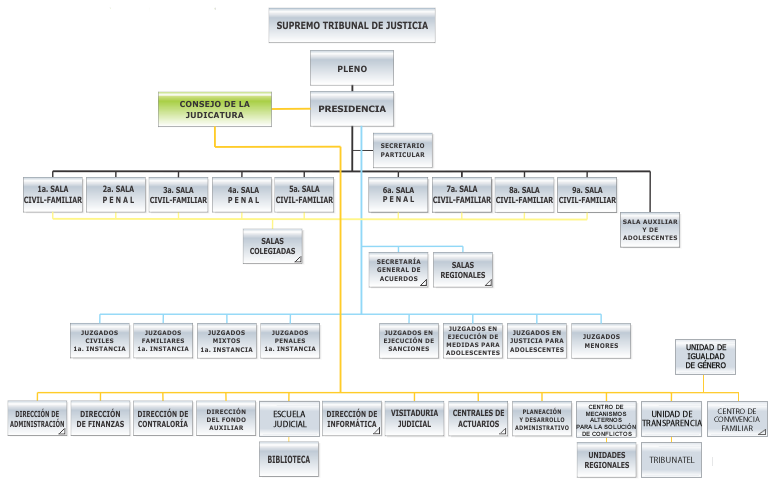 En el ámbito contable-fiscal, el Poder Judicial del Estado se administra por un ejercicio fiscal el cual comprende del 1 de enero al 31 de diciembre. Dentro de las obligaciones fiscales a que se encuentra sujeto el Poder Judicial del Estado se encuentran: Retener y enterar el Impuesto sobre la Renta por sueldos y salarios, por los servicios personales independientes y por el arrendamiento de bienes inmuebles, además de los avisos al RFC a que se encuentre obligado y a la presentación de las Declaraciones Informativas que establezcan las disposiciones fiscales. En el ámbito local se encuentra obligado al pago del Impuesto sobre las Remuneraciones al Trabajo Personal Subordinado y al pago de las aportaciones de seguridad social de los trabajadores al IPSSET.Base de preparación de los Estados FinancierosLos Estados Financieros y sus Notas fueron elaborados de acuerdo a la normatividad emitida por el Consejo Nacional de Armonización Contable (CONAC) y las disposiciones establecidas en la Ley General de Contabilidad Gubernamental. El sistema de contabilidad gubernamental (software) SAACG.net, utilizado en este ejercicio es el diseñado por el INDETEC (Instituto para el Desarrollo Técnico de las Haciendas Públicas) el cual cumple con los requerimientos establecidos en la Ley y con la Normatividad correspondiente.Políticas de Contabilidad SignificativasCon la Normatividad vigente, las inversiones en Activo y Obra Pública no son consideradas en la contabilidad dentro del gasto de gestión, por lo que se registran directamente en el Activo No Circulante correspondiente y a partir del Ejercicio 2012 se registrará como gasto la depreciación o amortización correspondiente a cada activo. Atendiendo lo establecido en el Artículo Séptimo Transitorio de la Ley mencionada con anterioridad en el Ejercicio 2012 se llevó a cabo la integración del Inventario de Bienes Muebles e Inmuebles, utilizando para su valuación el costo de adquisición o el valor razonable de acuerdo a las circunstancias. Durante el ejercicio 2013 al 2022 se continúa con este trabajo de manera permanente.Posición en Moneda Extranjera y Protección por Riesgo CambiarioNo existen, a la fecha, Activo ni Pasivos en moneda extranjera registrados en la operación contable del Ente.Reporte Analítico del ActivoLa aplicación de la depreciación de los Activos se realizó por los activos adquiridos durante los ejercicios 2012 al 2022, mientras se continúan los trabajos de inventario físico y valuación del mismo por parte del Departamento de Bienes Patrimoniales, con relación al activo existente en ejercicios anteriores al 2012. El cálculo y determinación del monto de las depreciaciones, se basa en los lineamientos establecidos para la Ley General de Contabilidad Gubernamental, relativos a los parámetros de estimación de vida útil y porcentajes de depreciación aplicables.Fideicomisos, Mandatos y AnálogosEl Supremo Tribunal de Judicial del Estado de Tamaulipas cuenta con 2 fideicomisos:Fideicomiso para Fondo de Ahorro de los TrabajadoresFideicomiso de Fondo Complementario de Pensiones para Magistrados y ConsejerosEstos Fideicomisos no se encuentran incluidos en la cuenta pública ya que los recursos que provienen de estos no representan un beneficio o derecho para el Organismo, sino para los trabajadores, quienes podrán disponer de ellos en cualquier momento. Ninguno de los dos fideicomisos tiene una estructura definida dentro de la operación del Poder Judicial.Reporte de la RecaudaciónEn el ejercicio que se informa, las Transferencias Presupuestales ascendieron a la cantidad de $953´632,088 e ingresaron Productos por $ 16’185,554 ingresando un total de 969’817,642Información sobre la Deuda y el Reporte Analítico de la Deuda El Poder Judicial no cuenta con Deuda Pública, los pasivos con los que cuenta este Organismo son independientes a este concepto, pues están integradas de cuentas por pagar como Proveedores, Acreedores e Impuestos y retenciones por pagar.Calificaciones otorgadas No existen a la fecha de los Estados Financieros que se presentan, ninguna calificación crediticia.Procesos de MejoraSiendo la mejora continua de los procesos jurisdiccionales y administrativos, una máxima contenida en la Política de Calidad de este Poder Judicial, nos encontramos en la búsqueda constante de eficientar la administración de los recursos, ello conlleva al compromiso de promover la capacitación constante del personal que participa en el proceso de control y registro de las operaciones. Como medidas de control interno, sumado al proceso de revisión que es sometido por el órgano de Contraloría de este Poder Judicial, el proceso de administración y ejercicio de los recursos es sometido a una revisión externa por una firma Contable Certificada, que avala la correcta presentación y contenido de la Información Financiera. Información por SegmentosNo se considera necesario a la fecha de los Estados Financieros presentar y revelar información financiera segmentada.Eventos posteriores al cierreConsideramos no existen eventos posteriores al cierre, que pudieran causar impacto que se reflejara en afectaciones económicas relevantes.Partes relacionadasNo existen Partes Relacionadas que pudieran ejercer influencia significativa sobre la toma de decisiones financieras y operativas.Bajo protesta de decir verdad declaramos que los Estados Financieros y sus Notas, son razonablemente correctos y son responsabilidad del emisorCUENTAINSTITUCIÓNSALDO AL 31/Dic/2022554Banco Mercantil del Norte S.A.$       50’452,869 976Banco Mercantil del Norte S.A.3’562,0657Banco Mercantil del Norte S.A.209,694515Banco Mercantil del Norte S.A.56’400,381056Banco Mercantil del Norte S.A.1388Banco Mercantil del Norte S.A.17531Banco Mercantil del Norte S.A.287,996487Banco Mercantil del Norte S.A.5553Banco Mercantil del Norte S.A.1852Banco Mercantil del Norte S.A.1928Banco Mercantil del Norte S.A.1955Banco Mercantil del Norte S.A.1946Banco Mercantil del Norte S.A.1973Banco Mercantil del Norte S.A.1009Banco Mercantil del Norte S.A.1898Banco Mercantil del Norte S.A.1937Banco Mercantil del Norte S.A.1443Banco Mercantil del Norte S.A.1497Banco Mercantil del Norte S.A.0761Banco Mercantil del Norte S.A.41,312870Banco Santander (México) S.A.6,054136Banco Santander (México) S.A.512,58658BBVA Bancomer242,818,635Total$     354’291,625 Ubicación del PredioDestinoImporteReynosaSala Regional2,390,200Cd. VictoriaÁreas Jurisdiccionales8,000,000Cd. VictoriaEscuela Judicial2,500,000T o t a l$ 12,890,200UbicaciónOficinasImporteCd. VictoriaConsejo de la judicatura           962,103Cd. VictoriaCentro recreativo y deportivo del STJ9,212,626Cd. VictoriaCentro de Convivencia Familiar (CECOFAM) Edificio 22,296,097AltamiraArchivo regional del 2° distrito judicial6,834,312MatamorosJuzgados  en archivo judicial 3,212,644ReynosaCentro de Convivencia Familiar (CECOFAM)2,478,649Nuevo LaredoCentro de Convivencia Familiar (CECOFAM) 1ª.etapa3,081,566MatamorosCentro de Convivencia Familiar (CECOFAM) 1ª.etapa3,840,273Cd. VictoriaCentro recreativo y deportivo del STJ1,799,620Nuevo LaredoPalacio de Justicia258,160Cd. VictoriaEscuela Judicial del STJ7,369,419Nuevo LaredoCentro de Convivencia Familiar (CECOFAM) 2ª.etapa3,053,503AltamiraCentro de Convivencia Familiar (CECOFAM) 1ª. y 2ª.etapa6,839,901MatamorosCentro de Convivencia Familiar (CECOFAM) 2ª.etapa4,015,867Cd. VictoriaPalacio de Justicia Dirección de Mediación501,250T o t a l$       55´755,990Ubicación del PredioDestinoImporteReynosaEdificio Nuevo Juzgados            358´513,640Total                                            $       $ 358´513, 640CUENTASALDO AL 31/12/2021AJUSTES DE AUDITORIA POR RECLASIFIC.  A REACOMPRAS DE ACTIVO 2022BAJASSALDO AL 31/12/2022Mobiliario y Equipo de Administración 132,493,467043,972,4260176,465,893Mobiliario y Equipo Educacional y recreativo 5,222,3460263,58105,485,927Equipo e Instrumental Médico y de Laboratorio63,05200063,052Vehículos y Equipo de Transporte  36,043.05803,765,300039,808,358Equipo de Defensa y Seguridad717,424000717,424Maquinaria, Otros Equipos y Herramientas 15,147,9330615,011015,762,944T o t a l e s$ 189,687,2800$ 48,616,3180$ 238,303,598CUENTASALDO AL 31/12/2021AJUSTES DE AUDITORIA POR RECLASIFIC.  A REACOMPRAS DE ACTIVO 2022BAJASSALDO AL 31/12/2022Software 2,091,8720002,091,872Licencias Informáticas 3,046,5810787,86503,834,446Otros Activos Intangibles217,485000217,485T o t a l e s$ 5,355,9380$ 787,8650$ 6,143,803CUENTASALDO 2021DEPRECIACION EJERCICIO 2022DEPRECIACION ACUMULADATASA DE DEPRECIACIÓNEdificios-13,025,993-1,839,948-14,865,9413.30%Mobiliario y Equipo de Administración -75,658,532-9,134,546-84,793,07810% - 33.30%Mobiliario y Equipo Educacional y recreativo -2,634,511-1,049,867-3,684,37833.33%Equipo e Instrumental Médico y de Laboratorio-42,025-9,106-51,13120.00%Vehículos y Equipo de Transporte  -25,335,723-3,385,353-28,721,07620.00%Equipo de Defensa y Seguridad-717,424-717,42433.30%Maquinaria, Otros Equipos y Herramientas -5,118,599-885,156-6,003,75510.00%Software-2,091,871-2,091,8715.00%Licencias-2,793,431-253,150-3,046,5815.00%Otros Activos Intangibles-204,850-12,635-217,485T o t a l e s      -127,622,959-16,569,761-144,192,720NOMBRE O RAZON SOCIALIMPORTERetenciones3% sobre nóminas del mes de diciembre$ 3,214,683RetencionesRetenciones de ISR  por sueldos y salarios22,995,061RetencionesRetenciones de ISR por arrendamientos54,722RetencionesSeguro social ISSSTE305,864RetencionesSeguro social IPSSET2,776,138RetencionesSUTSPET34,966RetencionesFondo de ahorro para retiro de empleados sindicalizados15,689,226RetencionesCrédito Fonacot401RetencionesSeguros Comercial América S.A.66,379RetencionesEdiciones tratados y equipos S.A.149,106RetencionesSeguros Génesis12,768RetencionesSeguros Atlas24,676RetencionesMetlife México S.A.397,338RetencionesMuebleria Villarreal caballero S.A. de C.V10,904RetencionesFoly S.A. de C.V.1,077RetencionesÓpticas Millenium5,866RetencionesÓpticas Lerma5,178RetencionesÓpticas de México26,227RetencionesCentro visual integral11,244RetencionesSeguros Qualitas1,090Retenciones5% al millar 2,044,893RetencionesJosé Raúl Rodríguez Ornelas985,941RetencionesPedro Gallegos Maldonado1,801RetencionesComapa González821RetencionesComapa Miguel Alemán663RetencionesAportaciones al fondo de ahorro1,214,616RetencionesAportaciones al fondo complementario de pensiones326,282RetencionesFondo de liquidaciones no cobradas523,653TOTAL$ 50,881,584FONDOS EN GARANTIA Y/O ADMINISTRACIONIMPORTEFondosFondos propios del Fondo Auxiliar para la Admon. de Justicia recolectados a favor de la Secretaría de Finanzas  8,452,024FondosFondos ajenos del Fondo Auxiliar para la Administración de Justicia  Acumulados141,985,883TOTAL$   150,437,907PartidaMontoTransferencias, asignaciones, subsidios y otras ayudas953,632,088Productos16,185,554Total de Ingresos $ 969,817,642Concepto Importe Servicios Personales687,813,818Materiales y Suministros90,813,258Servicios Generales145,113,317Ayudas Sociales2,576,372Otros Gastos y perdidas 16,569,761Total de Egresos $ 942,886,526Rubro20222021Efectivo      15,000               15,000  Efectivo en Bancos-Tesorería354’291,625669’951,326Total de Efectivo y Equivalente$   354´306,625  $   669´966,326CUENTACOMPRAS DE ACTIVO 2022PAGADOPOR PAGARMobiliario y Equipo de Administración 43,972,42643,972,4260Mobiliario y Equipo Educacional y Recreativo263,581263,5810Vehículos y Equipo de Transporte3,765,3003,765,3000Maquinaria, Otros Equipos y Herramientas 615,011615,0110Activos Intangibles787,865787,8650T o t a l e s$ 49,404,183$ 49,404,183020222021Resultados del Ejercicio Ahorro/Desahorro 26,931,116114,165,675Movimientos de partidas (o rubros) que no afectan al efectivo.Depreciación16,303,97616,998,537Amortización265,785995,873Aumento/Decremento en pasivos-43,610,68927,963,275Activo por pagar00Aumento/Decremento en cuentas por cobrar44,730,399-33,640,900Disminución por bajas de activos041,178Ajustes a REA-6,788,397-3,028,902Pagos ADEFAS051,513,330Flujos de Efectivo Netos de las Actividades de Operación 37,832,190175,008,066SUPREMO TRIBUNAL DE JUSTICIA DEL ESTADO DE TAMAULIPASSUPREMO TRIBUNAL DE JUSTICIA DEL ESTADO DE TAMAULIPASSUPREMO TRIBUNAL DE JUSTICIA DEL ESTADO DE TAMAULIPASCONCILIACION ENTRE LOS INGRESOS PRESUPUESTARIOS Y CONTABLESCONCILIACION ENTRE LOS INGRESOS PRESUPUESTARIOS Y CONTABLESCONCILIACION ENTRE LOS INGRESOS PRESUPUESTARIOS Y CONTABLESCORRESPONDIENTE DEL  1 DE ENERO AL  31 DE DICIEMBRE DE 2022CORRESPONDIENTE DEL  1 DE ENERO AL  31 DE DICIEMBRE DE 2022CORRESPONDIENTE DEL  1 DE ENERO AL  31 DE DICIEMBRE DE 2022(Cifras  en pesos)(Cifras  en pesos)(Cifras  en pesos)1.- Ingresos Presupuestarios$  969’817,6422.- Más Ingresos Contables no presupuestarios$03.- Menos ingresos presupuestarios no contables$04.- Ingresos Contables (4=1+2-3)$  969’817,642SUPREMO TRIBUNAL DE JUSTICIA DEL ESTADO DE TAMAULIPASSUPREMO TRIBUNAL DE JUSTICIA DEL ESTADO DE TAMAULIPASSUPREMO TRIBUNAL DE JUSTICIA DEL ESTADO DE TAMAULIPASSUPREMO TRIBUNAL DE JUSTICIA DEL ESTADO DE TAMAULIPASSUPREMO TRIBUNAL DE JUSTICIA DEL ESTADO DE TAMAULIPASCONCILIACION ENTRE LOS EGRESOS PRESUPUESTARIOS Y LOS GASTOS CONTABLES CONCILIACION ENTRE LOS EGRESOS PRESUPUESTARIOS Y LOS GASTOS CONTABLES CONCILIACION ENTRE LOS EGRESOS PRESUPUESTARIOS Y LOS GASTOS CONTABLES CONCILIACION ENTRE LOS EGRESOS PRESUPUESTARIOS Y LOS GASTOS CONTABLES CONCILIACION ENTRE LOS EGRESOS PRESUPUESTARIOS Y LOS GASTOS CONTABLES CORRESPONDIENTE DEL 1 DE ENERO AL 31 DE DICIEMBRE DE 2022CORRESPONDIENTE DEL 1 DE ENERO AL 31 DE DICIEMBRE DE 2022CORRESPONDIENTE DEL 1 DE ENERO AL 31 DE DICIEMBRE DE 2022CORRESPONDIENTE DEL 1 DE ENERO AL 31 DE DICIEMBRE DE 2022CORRESPONDIENTE DEL 1 DE ENERO AL 31 DE DICIEMBRE DE 2022(Cifras  en pesos)(Cifras  en pesos)(Cifras  en pesos)(Cifras  en pesos)(Cifras  en pesos)1.- Total de egresos Presupuestarios1.- Total de egresos Presupuestarios1.- Total de egresos Presupuestarios$  1’279,808,6562.- Menos egresos presupuestarios no contables2.- Menos egresos presupuestarios no contables2.- Menos egresos presupuestarios no contables$ 353’491,891Mobiliario y equipo de administraciónMobiliario y equipo de administración  $43’972,426Mobiliario y equipo educacional y recreativoMobiliario y equipo educacional y recreativo$263,581Vehículos y Equipo de TransporteVehículos y Equipo de Transporte$3’765,300Maquinaria, Otros Equipos y HerramientasMaquinaria, Otros Equipos y Herramientas$615,011Activos IntangiblesActivos Intangibles$787,865Obra Publica en Bienes PropiosObra Publica en Bienes Propios304´087,7083.- Más gasto contable no presupuestal3.- Más gasto contable no presupuestal3.- Más gasto contable no presupuestal$  16’569,761Depreciaciones y Amortizaciones$ 16’569,7614.- Total de Gasto Contables (4=1-2+3)4.- Total de Gasto Contables (4=1-2+3)4.- Total de Gasto Contables (4=1-2+3)$  942’886,526RubroConcepto202220218.1.1.Ley de Ingresos Estimada$940,919,950$892,703,1428.1.2.Ley de Ingresos por Ejecutar02,9908.1.3.Modificaciones a la Ley de Ingresos Estimada28,897,69282,872,6058.1.4.Ley de Ingresos Devengada969,817,642975,572,7578.1.5.Ley de Ingresos Recaudada969,817,642930,840,835RubroConcepto202220218.2.1.Presupuesto de Egresos Aprobado$940,919,950$892,703,1428.2.2.Presupuesto de Egresos por Ejercer09,802,1648.2.3.Modificaciones al Presupuesto de Egresos Aprobado399,312,087440,779,1698.2.4.Presupuesto de Egresos Comprometido1,340,232,0371,323,680,1478.2.5.Presupuesto de Egresos Devengado1,279,808,656966,799,3228.2.6.Presupuesto de Egresos Ejercido1,275,550,971957,157,5908.2.7.Presupuesto de Egresos Pagado1,275,550,971957,157,590